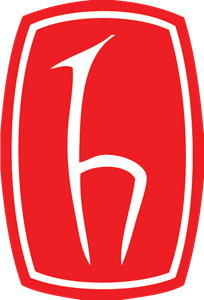 AKADEMİK ETKİNLİK PUANLARI FORMU(Ankara Devlet Konservatuvarı-Doktor Öğretim Üyesi)ADI						:SOYADI					:FAKÜLTE/BÖLÜM/ANABİLİM DALI	:AKADEMİK UNVANI			:İMZA					:TARİH					:A – SANATSAL ETKİNLİKLERA – SANATSAL ETKİNLİKLERSanatta Yeterlik/Doktora ÖncesiSanatta Yeterlik/Doktora Sonrası A.1. Piyano, Yaylı Çalgılar, Üflemeli ve Vurmalı Çalgılar PerformansıKod PuanPuanToplamA.2. KompozisyonToplamA.3. Orkestra Şefliği PerformansıToplamA.4. Caz Çalgı/Vokal PerformansıToplamA.5. Caz KompozisyonuToplamA.6. Opera PerformansıToplamA.7. Bale Dansçılığı ve Modern Dans PerformansıToplamA.8. Koreoloji/KoreografiToplamA.9. Oyunculuk/Rejisörlük PerformansıToplamA.10. Tiyatronun “Oyunculuk” dışındaki alanlarıToplamA.11. Müzikoloji ve Müzik Teorileri AlanıToplamA.12. Müzik Teknolojileri AlanıToplamB – SÖZLÜ SUNUMLAR(Bu kapsamdaki tüm etkinlikler adayın başvurduğu temel bilim/sanat alanı ile ilgili olmalıdır.) B – SÖZLÜ SUNUMLAR(Bu kapsamdaki tüm etkinlikler adayın başvurduğu temel bilim/sanat alanı ile ilgili olmalıdır.) Sanatta Yeterlik/Doktora ÖncesiSanatta Yeterlik/Doktora Sonrası PuanPuanPuanB.1 Kongre/sempozyum veya eş değeri etkinlikte davetli konuşmacı olmakToplamB.2 Sempozyum, kongre veya eş değeri etkinliklerde poster sunumuToplamB.3 Ustalık sınıfı (masterclass) veya Atölye Çalışması (workshop) yönetimiToplamB.4 KonferansToplamC – YAYINLAR(Bu kapsamdaki tüm etkinlikler adayın başvurduğu temel bilim/sanat alanı ile ilgili olmalıdır.)C – YAYINLAR(Bu kapsamdaki tüm etkinlikler adayın başvurduğu temel bilim/sanat alanı ile ilgili olmalıdır.)Sanatta Yeterlik/Doktora ÖncesiSanatta Yeterlik/Doktora SonrasıKodPuanPuanC.1. Kitap yazarlığıToplamC. 2. Kitap bölümü yazarlığıToplamC. 3. Makale yazarlığıToplamC. 4. DerlemeToplamC. 5. Kitap/metot/nota editörlüğü (baş editör/editör/editör yardımcısı) (Birden fazla editör ve editör yardımcısı varsa toplam kişi sayısına bölünür)ToplamC.6. Dergi editörlüğü (baş editör/editör/editör yardımcısı)(Birden fazla editör ve editör yardımcısı varsa toplam kişi sayısına bölünür)ToplamC.7. Kitap değerlendirilmesi/eleştiriToplamC.8. Kongre bildirileriToplamC.9. Kitap/kitap bölümü/makale çevirmenliğiToplamD – ATIFLARD – ATIFLARD – ATIFLARD – ATIFLARSanatta Yeterlik/Doktora ÖncesiSanatta Yeterlik/Doktora Sonrası KodPuanPuanToplamE – TAMAMLANMIŞ PROJELERSanatta Yeterlik/Doktora ÖncesiSanatta Yeterlik/Doktora SonrasıPuanPuanToplamF – DİĞER PUANLAMALARSanatta Yeterlik/Doktora ÖncesiSanatta Yeterlik/Doktora Sonrası KodPuanPuanToplam